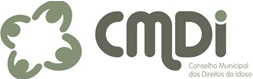 CONVOCAÇÃOO Presidente do Conselho Municipal dos Direitos do Idoso, no uso de suas atribuições legais, que lhe confere a Lei Municipal nº 4.776 de 12 de novembro de 2004, CONVOCA o Senhor (a) Conselheiro (a), para Reunião Ordinária deste Conselho.Data: 09/11/2018 (sexta feira)       Horário: 14h00min       Local: Edifício CPC – Sala 705BPAUTA:  Leitura e aprovação da Pauta  Leitura e aprovação da Ata nº 297/2018 Aprovação da justificativa de falta de conselheiro (a):ConferenciaFamílias AcolhedorasCapacitaçãoReunião dezembroCorrespondências expedidas: - Ofício nº 015/2018 ao Sra. Ulda Baldissera – Secretária Municipal de Assistência Social, solicitando informações, referente ao Programa Famílias Acolhedoras.- Ofício nº 015/2018 ao Sra. Ulda Baldissera – Secretária Municipal de Assistência Social, solicitando apoio no custeio de transporte para Capacitação de Conselheiros,   11. Correspondências recebidas:- Ofício Circular 019/2018 da Sra. Marília Celina F. Fragoso, Presidente do Conselho Estadual do Idoso – CEI/SC, enviando denúncias de violações de direitos de pessoas idosas provenientes do disque 100.Convite para Capacitação de Conselheiros/as, Gestores e Lideranças em Politicas para Pessoa Idosa em S/C – de Secretaria de Estado da Assistência Social, Trabalho e Habitação e Conselho Estadual do Idoso de SC 12. Informes Gerais: Chapecó, 09 de novembro de 2018.Ires Domingas HuberPresidente CMDI